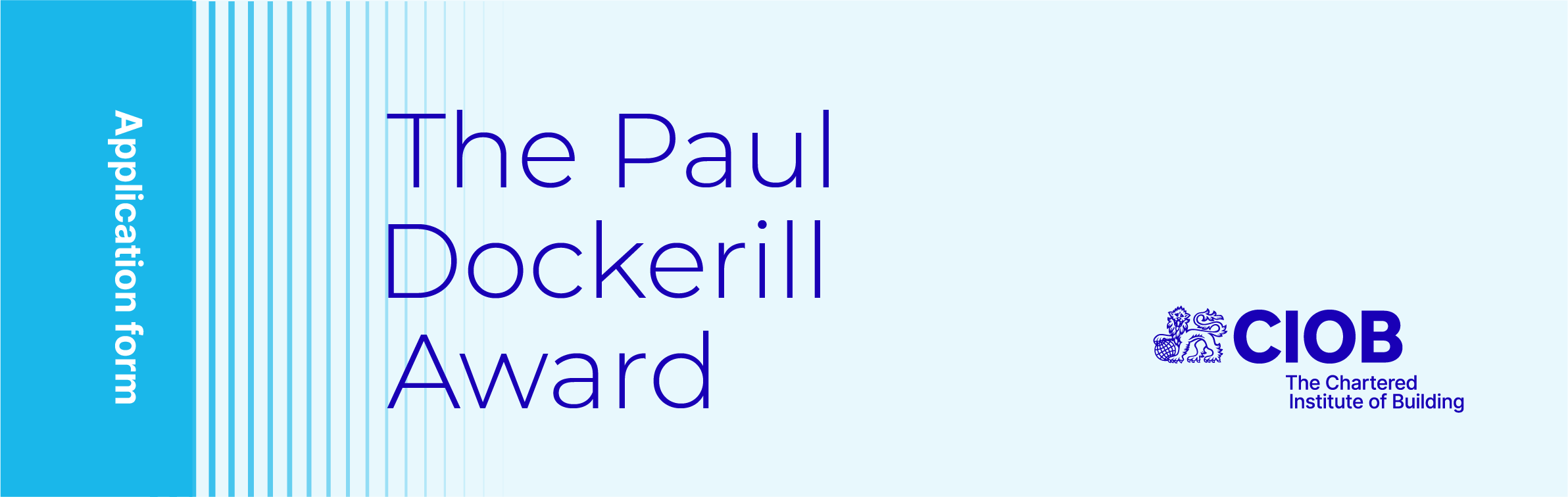 Please refer to The Paul Dockerill Award guidance notes before completing this application form. All application forms and any supporting documents must be submitted by email to 
Antonia Lanyiova at pauldockerillaward@ciob.org.uk. The subject heading on the email needs to clearly state – Application form for The Paul Dockerill Award.An application can only be submitted between 1 February and 30 June 2024.1. Personal detailsHave you applied for any other grants for this project? If yes, please provide further information.We strive to provide support for various needs. If you anticipate requiring specific reasonable adjustments to fully participate in the application process, we encourage you to share your needs with us in space provided below. Whilst we cannot guarantee all requests can be met, we will do our best to assist within our means.2. Current status (Employed/ In education /Unemployed) If employedIf in educationIf not in employment or educationPlease tell us your present status.Please provide details and indicate If you are a current member of a resident group.3. Personal statement (Please tell us about yourself 200-500 words)Tell us why you would be the most suitable candidate to receive The Paul Dockerill Award. You may wish to include the following information to structure your statement:What are your current, and future goals and aspirations?What led you to the proposed project?Why are you the right candidate for this award? What are your strengths that will contribute towards the success of the project?Why is this important to you?4. Project proposalIn your own words, detail the proposal of work in no more than 1,500 words (+ / - 10%). Tell us why we should consider your proposal and why you would be a suitable candidate for The Paul Dockerill Award.You may wish to consider the following to structure your project proposal answer:Proposal aims, objectives and timescale.How will you approach the project/methodology?Impact of the project and its outcome.What are the potential benefits to the construction sector/ individual residents or people that may participate?How will this activity impact your personal development, skills, attributes, and behaviours?Please indicate which of the four areas your proposal covers by ticking all the relevant boxes below. (Tick all that apply)  Fire safety  Resident engagement  Skills building  InnovationPlease refer to The Paul Dockerill Award guidance notes for the assessment criteria.5. Proposed expenditure 
(Please attach a Word file or Excel document to the email, maximum one document, 
to demonstrate your proposed expenditure).6. Supporting documents 
(This is not mandatory). However, if you have any documents to support your application, please attach them to the email (maximum of two documents).7. Declaration   I consent to my information being shared for scholarship administration purposes 
      by the Chartered Institute of Building (CIOB).   The information I have supplied is true and accurate to the best of my knowledge.   My application is not for personal commercial gain. This document is hereby authenticated and will be deemed as signed when returned to CIOB via pauldockerillaward@ciob.org.uk8. Office use only section Title:Please type hereFirst name:Please type hereSurname:Please type hereDate of birth:Please type hereAddress:Please type hereEmail address:Please type hereTelephone number:Please type hereGender:Please type hereCountry of residence:Please type hereCIOB Membership number: (only if you have one)Please type herePlease type herePlease provide details if applicable hereName of organisation:Please type hereAddress:Please type hereJob title:Please type hereLength of service:Please type hereEmail address:Please type hereContact number:Please type hereFull-time or Part-time employment?:Please type hereName of institution:Please type hereSchool/Faculty:Please type hereDegree studying:Please type hereLength of programme:Please type hereYear of study:Please type hereLead academic name:Please type hereLead academic email:Please type hereFull-time or 
Part-time Student?:Please type herePlease provide details if applicable herePlease type herePlease type here (200-500 words)Please type here (1500 (+/- 10%) words)Name:Please type hereSignature:Date:Reference name:Please type hereReference number:Date received: